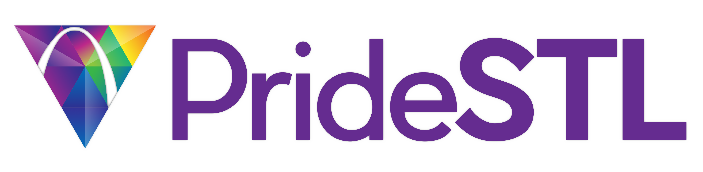 Board MeetingMeeting Minutes2/12/2024Commerce ConnectCall to Order 6:46pm (Chaired by Morgan Morris)AttendanceOfficers:[E] Marty Zungia	            [P] Arthur Nunn  	      [P] Morgan Morris 	  [P] Jason Johnson                                          President      	              Vice President                            Secretary  		          Treasurer [P] Todd Alan 		           [P] Jordan Braxton               [E] Danny Brandt	               [P] Cassie Counts     [P] Jesse Doggendorf 	           [P] Bryon Endy		      [E] Beth Goldfinger	  [P] Matt Harper[P] Felicia Jackson 	           [P] Dottie Klenke                  [P] Frank Nowicke                [P] Shawn Stokes13/16 Board Members Present   Coordinators:[P] Sam Brammeier 	         [A] DJ Fults	Guests:Changes to the Agenda Motion to approve agenda as stated by Frank, Seconded by Shawn. Motion Passes. Approval of Minutes Motion to approve 1.8.2024 minutes by Frank, Seconded by Shawn. Motion Passes.Board Reports Executive Reports: Marty Zuniga – President (Via Email)City Planning:I have started talks with the city about the costs of permits.  They have slowly started in increase, as we have received discounts over the past few years.  I have asked the Mayor's Office for the city to come on board as an "Official Sponsor".  Not sure that will happen, but I drew a hard line in the sand with them on the cost of the permits.  If we can't maintain our discount or get them for free all together, it would be very impactful to our budget.Entertainment:The entertainment form is live.  Should you get any emails, requests etc.. please direct people to the form on the website.  You will get a lot of these as we get close to June.  No need to forward to me or Dottie, trust we get them as well.Budget:Jason will speak to where the numbers are currently.  I just want to remind people we need to be careful on all spending.  If you need to purchase anything, or need agreements signed for anything please check with exe first.  If we can wait to spend it, we need to wait.Sponsorship:Todd and Jesse will provide updates.  However, I want to add something first to the conservation.  While the numbers are not where we would like them to be, we have some "irons still in the fire".  We are considering new opportunities, new partnerships, and ways to grow sponsorships.  Several of our large partners have lowered their investment this year.  However, we have signed some new partnerships.  While I'm willing to waive the flag of caution on this, I don't see any decisions, or recommendations on changes as of now.   Should the situation worsen over the course of the next month. Then yes, we will need to consider options in March.  I continue to work closely with Jesse/Todd and Exe on this concern.Also, I would like everyone to please think about various ways we can raise funds this year.  Arthur/Dottie/Byron continue to work on events for us, we need to support those and encourage people to attend (i.e. buy tickets) but we also need you all to consider various relationships you might have with organizations, companies etc.. for example, Oliver or King of Pride was able to get a few hundred-dollar donation from his company by simply filling out a form.  Everything will help this year.Arthur Nunn - Vice President (took over chair of meeting at 7:10pm)Gay Heartthrob Pageant Benefit (Tonight)Galentines Dinner (2.13.2024), need to sell more tickets.Morgan Morris – SecretaryNo Report Jason Johnson- TreasurerCurrent Financials27k in the bank. Dennis and Patrick deposits made. 13500 vendor sales, 87k invoices, 17k not on that report Centene.Board Director Reports:Todd Alan | Director of SponsorshipGeneral Sponsorship UpdatesAll four of our main sponsors have dropped their previous amounts. No responses from a majority of our sponsors.McDonald’s Pride Food Bag OptionsRedbull will take over the second stage and they will take care of that. Gateway to Pride event added to our site. Jordan Braxton | Director of Public Relations & Diversity/OutreachRecap of USAP ConferenceWas in Las Vegas 52 different prides in attendances.A lot of companies are scaling down investments because they are not seeing return on investment and also backlash from the other sides. InterPride AGM Meeting 2024October Medigen, Columbia  Spring DinnerMarch 31st Easter DinnerMegan Meier Trivia NightApril 27th 25 per player, Jordan will send out something on it. 2024 Voter Engagement Campaign: Vote with PridePending to next meeting. Danny Brandt | DirectorNo ReportCassandra Counts | DirectorNo ReportJesse Doggendorf | Director of SponsorshipGeneral Sponsorship Updates Bryon Endy | DirectorNo ReportBeth Goldfinger | DirectorNo ReportMatt Harper | DirectorNo ReportFelicia Jackson | DirectorNo ReportDottie Klenke | Director of EntertainmentNo ReportFrank Nowicke | Director of Development & VendorsNo Report  Shawn Stokes | DirectorNo ReportCoordinatorsDJ Fults (IT) Sam Brammeier (Special Event)Old BusinessNew BusinessThose who didn’t do their diversity training needs to get to with her.Volunteer Coordinator needs to be replaced, since Clayton resigned.  AdjournJason/Dottie 7:25pm